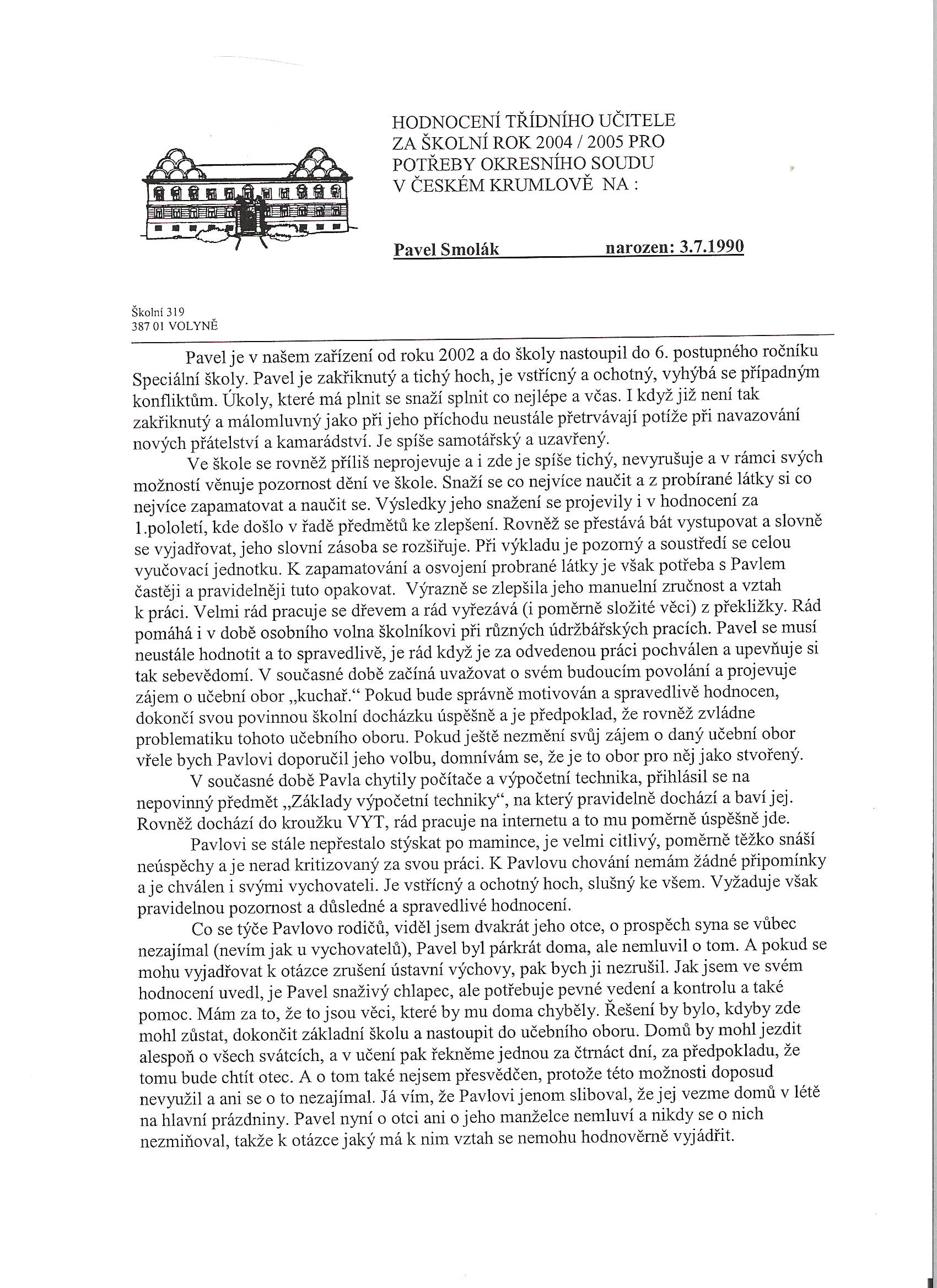 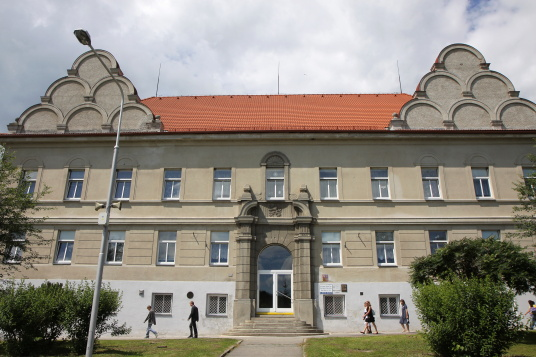 P L Á N     P R Á C Ena školní rok2019/2020DĚTSKÝ DOMOV,ZÁKLADNÍ ŠKOLA,ŠKOLNÍ JÍDELNA a ŠKOLNÍ DRUŽINA VolyněKLINICKÉ PRACOVIŠTĚ JU ZSF, PF ČESKÉ BUDĚJOVICE a VŠERS ČESKÉ BUDĚJOVICEŠkolní 319   387 01 VOLYNĚPlán vychází:   a)  z analýzy školního roku                            2018/2019		b) ze souboru POO MŠMT ČR na školní rok      2019/2020  Přílohy:	Organizační řád na školní rok 2019/2020 a roky následujícíOrganizační pokyny pro školní rok 2019/2020Plán ozdravných opatření pro školní rok 2019/2020Environmentální plán Systém vyrozumění Ochrana člověka za mimořádných událostí – osnova výukyNeveřejný plán kontrolní a hospitační činnostiMinimální preventivní programPlán výchovného poradcePříkaz ředitelky 3/61/2019 -  vzdělávání pedag. pracovníků na školní rok 2019/2020„VŠE, CO MOHOU DĚTI UDĚLAT SAMY, NEMĚLI BY ZA NĚ DĚLAT DOSPĚLÍ“„ JSME PŘESVĚDČENI, ŽE SPOLU S VYTVÁŘENÍM DOBRÉHO KLIMATU JE TOTO NEJLEPŠÍ, CO MŮŽEME PRO NĚ UDĚLAT „„ ŽIJE-LI DÍTĚ V PROSTŘEDÍ, KDE JE UZNÁVÁNO – UČÍ SE MÍT RÁDO SAMO SEBE „.                                                         Dr. Marie MONTESSORIHlavní úkoly školního rokuVýchova a vzdělávání Rozvíjet osobnost žáka, dítěte tak, aby se dokázal správně chovat, jednat,svobodně se rozhodovat, samostatně myslet, za své rozhodování zodpovídat, učit ho sebehodnocení v míře přiměřené svému věku a svým schopnostem.Budovat školu a domov jako klidné místo pro výchovu a vzdělávání žáků a  dětí. Zaměřit se na základní učivo, které musí zvládnout všichni, ostatní jedince úkolovat podle jejich schopností.Dbát o rozvoj, zajištění optimálních podmínek pro všechny žáky, děti.Zamezit pronikání negativních vlivů společnosti do zařízení /drogy/.Dodržovat všechny bezpečnostní předpisy a vyvarovat se úra-zům.Základní principy v práci pedagogického pracovníkaOtevřenostNasloucháníSebedůvěra a sebevědomíSebeúctaVíra ve vlastní síluPoznatky a dovednostiSystematicky a důsledně utvářet u žáků vědomí, že jejich budoucí uplatnění závisí na nich samotných, na kvalitě  jejich vědomostí a dovedností, morálních a volních vlastnostech.Soustředit se na osvojení a upevnění základního učiva, opakováním vést jedince k důkladnému pochopení získaných poznatků. Hodnotit žáky podle výsledků během celého klasifikačního období, vést je k systematické samostatné domácí přípravě s přihlédnutím ke specifikám a intelektovým možnostem každého žáka, dítěte. Používat diferencovaný přístup k žákům a jedincům, respektovat jejich individualitu – SVP, LMP. Zaměřit se na nácvik soustředění pozornosti v průběhu vyučovacích hodin, na utváření a upevňování pracovních návyků ve všech předmětech.V oblasti Člověk a svět práce využívat praktických učebních pomůcek - soustruhy, frézy, stavebnice pro realizaci úkolu „Chceme být technicky zruční“. Vytvářet výrobky jako prezenty, popř. prodejní sortiment na trzích.Zaměřit se na společensky přijatelnou úroveň chování, pracovní dovednosti a vystupování všech našich žáků a svěřenců. Bezpodmínečně řešit všechny projevy nevhodného chování a jednání jednotným působením všech   pracovníků zařízení, zároveň zvýšit podíl pracovníků nepedagogických.Vést výuku ve všech ročnících podle vlastního vzdělávacího programu „Rozviň své schopnosti, dovednosti a uplatni je v životě“.Využívat připojení školy na internet ve výuce, zaměřit se na práci s interaktivní tabulí a aktivně používat další technické vybavení školy.Zaměřit se na rozvoj tvůrčích schopností žáků a dětí při způsobu vyhledávání informací jako protiklad pasivního používání domácích médií.Seznámit se s problematikou veřejných ssdělovacích prostředků – radio, televize, tisk a jejich dopad na formování myšlení (projektový týden)Pokračovat v organizování zájmových útvarů, kroužků, kulturních a sportovních akcí, exkurzí. Pozornost soustředit na záchranný systém a jeho složky (besedy, ukázky). Žáky 8. a 9.třídy zapojit do projektu „Podpora žáků se zdravotním postižením na ZŠ v Jihočeském kraji“ – kariérové poradenství.Motivovat žáky, děti k četbě knih pravidelnou návštěvou akcí v městské knihovně, uspořádáním výstavek knih z vlastní žákovské knihovny, předčítáním zajímavými osobnostmi z řad veřejnosti.V souladu s Plánem DVPP realizovat další vzdělávání pracovníků.Oblast sociálních, životních hodnot Jednotnost všech pedagogických pracovníků v požadavcích na chování, jednání a vystupování žáků, důslednost v řešení kázeňských přestupků. Spolupracovat s vychovateli, rodiči docházejících žáků, ČR, OSPOD při přijímání opatření k porušování vnitřního řádu školy a domova.Při kontrolní činnosti se zaměřit na posouzení celkového charakteru výuky a výchovy – formování a motivaci jedince, ovlivňování vztahu k danému předmětu, mimoškolní činnosti, respektování osobnosti a individuální cesty.V práci pedagogů i žáků sledovat a oceňovat jejich přínos pro vytváření image zařízení. Každý pedagog by měl v rámci svého působení ve výuce či výchově předávat nejen vědomosti, dovednosti, ale svým příkladem a postojem ovlivňovat kladný vztah jedince k předmětu, činnosti, zařízení.Pro upevnění sociálních dovedností položíme důraz zejména naDodržování novelizovaného vnitřního řádu zařízení ve všech jeho bodechSamostatnost všech jedinců svěřených do péče ústavní výchovy DDHospodaření s finančními prostředky – kapesným, financemi z prospěšné práce / na konci měsíce bude mít každý jedinec minimální částku  50 Kč  v kapesném/Bezpečnost dětí – jejich proškolování před vycházkami, výjezdy, akcemiMimoškolní aktivity směřované k péči o seniory – Sousedovice-Dům klidného stáří, Prachatice-Dům matky Vojtěchy, Volyně - LDN – pro akce vybírat vhodné jedince, připravit společně s dětmi prezentaci našeho DD a takové aktivity, do kterých se mohou společně zapojit obě stranyRealizaci standardů práce s dětmi v ústavní výchově i dětmi umístěnými ve ZDVOPÚpravu a výzdobu prostor zařízení – pokoje, klubovnyInformování a propagaci práce zařízení v tisku – regionálním, oblastním, Zámečku, UN…Na prevenci šikany s využitím materiálů MŠMT ČRNa problematiku projevů negativních jevů mezi žáky, dětmi a jejich zmírněníVedení žáků, dětí ke kázni a slušnému chování, předcházení a zabraňování šikaně, agresivním projevům, užívání a distribuci návykových látek, konzumaci alkoholu a kouření..Zlepšování vnitřních prostor pro výuku a provoz (oprava či výměna lavic, tabulí, počítačů, nový nábytek …).Ke 30. výročí Hnutí na vlastních nohou – STONOŽKA – připravit v prostoru prvního podlaží panelovou výstavu  PRŮŘEZ EXISTENCE STONOŽKY NA NAŠEM ZAŘÍZENÍVe vstupním vestibulu zaktualizovat fotografickou dokumentaci - školní rok 2018/2019 v prostoru pod sklyZapojení do projektu MARIS MEALS – nasycení dětí v AfriceDalší úkoly v oblasti výchovné a vzdělávací práceSoustavně usilovat o dosahování optimálních výchovně vzdělávacích výsledkůVe všech předmětech využívat efektivních forem a metod práce v souladu s individuálním přístupem k jednotlivým žákům – motivovat žáka pro úspěšnou práci ve vyučovací hodině. Vytvářet prostor pro aktivní samostatnou a tvořivou práci žáka s cílem naučit se orientovat v informacích, které mu škola poskytuje. Snažit se, aby novým poznatkům porozuměl, uměl je vyhledávtl, zpracovávat a vyhodnocovat.  Zaměřit se na jedince s určitým talentem, schopnostmiPracovat systematicky s uvedenými jedinci – ukládat individuální domácí úkoly, referáty, snažit se o podnícení jejich aktivity správnou motivací. Zvyšovat náročnost v získávání poznatků. V souladu s plánem VP zahájit přípravu na volbu povolání, využít projekt Karierové poradenství.Věnovat pozornost mravní výchověVyžadovat zdravení všech osob, které žáci v areálu zařízení potkají, usilovat o navrácení tradičního obsahu základních mravních pojmů – úcta k dospělé osobě, spolužákovi. Působit na vytváření správného vztahu k osobnímu, společnému i cizímu majetku. Vést rodiče docházejících žáků i žáků s ÚV k respektování pravidel vnitřního řádu.Školní družinaPůsobit na žáky v souladu se zpracovaným ŠVP pro školní družinu, celoročním plánem činnosti. Navazovat na úkoly stanovené ve vzdělávacím procesu, spolupracovat s učiteli žáků.BOZPVytvářet podmínky pro bezpečnou práci s cílem dosažení bezúrazového pracoviště. Zodpovědností za BOZP – evidenci úrazů, provádění pravidelných prověrek       pověřuji  Ing. Vojtěcha PlesníkaVýpočetní technikaWI-FI je dostupná po celém zařízení, internet v učebně PC – na pevných počítačích.Zasíťování umožňuje využití výpočetní techniky ve všech  třídách a prostorách DD. Pro potřeby výuky, společných akcí s promítáním je instalována interaktivní tabule v jídelně.Budeme pravidelně aktualizovat internetové stránky zařízení – průběžným dodáváním článků z činnosti – všichni pracovníci.Koordinátor ICT a vedoucí zájmového útvaru práce na PC – ing. Vojtěch Plesník, správce internetových stránek Mgr. Ondřej Malý.Metodické orgány a správa kabinetů, učebenMetodické sdružení – zapojeni všichni vyučující a asistenti pedagogaÚkoly pro třídní učitele :Vést předepsanou dokumentaci Hodnocení jednotlivých žáků ukládat do zpráv elektronického systému Foster.Připravit a vést třídnické hodiny – stručně zapsat do třídní knihyOperativně řešit výchovné problémy, úzce spolupracovat s vychovatelkami DD a rodiči docházejících žákůProkazatelně seznámit žáky s vnitřním řádem školy a domovaSledovat celkový prospěch třídy a minimální vědomostní výstupyKe každému žákovi přistupovat profesionálně se znalostí problematiky jeho Správce kabinetu učebních pomůcek, učebnic…..ing. V.PlesníkSprávce školní knihovny				Mgr. J.SoukupováSprávce kabinetu Tv, tělocvičny			PhDr.J.PánSprávce skladu kol					PhDr. J.PánSprávce učebny Pv					ing. V.PlesníkSprávce pracovního nářadí na pozemek		Mgr. V. DvořákSprávce učebny informatiky			ing. V.PlesníkUčebna I. stupně					Mgr. J.SoukupováUčebna ŠD						 Bc. M. ŠímováUčebna 6.- 9. třídy					Mgr. V.DvořákUčebna s interaktivní tabulí				ing. V.PlesníkOdborná učebna – cvičná kuchyňka		Mgr. ŠiškováSborovna						Mgr. L.ŠiškováSprávce lékárniček					Bc. L. ZdeňkováZdravotník zařízení					Mgr.A. HosnedlováSportovní akce a aktivitySportovní aktivity na škole a na domově se budou realizovat podle jednotlivých měsíčních plánů – stolní tenis, basketbal, florbal…LVVZ. Uspořádat ku- ličkyádu pro děti 6.B ZŠ Volyně 9.    Keramická dílnaZájmový útvar Keramická dílna seznámí děti, žáky s prací na hrnčířském   kruhu, válcovací stolici, s technikami glazování,vypalování. Výrobky žáků  budou použity k reprezentaci školy a její výzdobě. Dílnu povede p. H. Čejková.      10. Celoškolní žákovská spolusprávaPod vedením sociální pracovnice Mgr. Jany Lhotákové bude jednat pravidelně 2x měsíčně, bude reagovat na dění ve škole a na domově, spolupodílet se na řešení vzniklých problémů. Pro děti školy a domova bude organizovat sou- těže a zábavné akce.       11.Mimoškolní aktivityVychází ze zájmů jedinců, možností zařízení a města Volyně. Dále pak z nabídky akcí vypracované vedením zařízení na školní rok a možnostmi dalšího kulturního či společenského vyžití organizovaného jinými organizacemi. Kromě toho z pokynů MŠMT -soutěž pro školy a zařízení našeho typu.Projektové dnyNaši slavní sportovci -  sportovci Jihočeského kraje – letní zimní OH, MS hokej, sporty názorně				září – D. ČondlováMáme rádi zvířata – jak pečovat o domácí mazlíčky, kde je chováme, čím je krmíme, jak s nimi zacházíme		říjen – L.Šišková,M.ŠímováKam s elektroodpadem, kam s ním? aneb neskladujeme doma nefunkční a nepotřebné předměty, přístroje, ale odkládáme na určená místa							listopad-J.Novotná,L.ZdeňkováRytířský den aneb středověký mravní index – lidské ctnosti (jak se chovat k sobě navzájem, k dospělým, nemocným, umění domluvit se)									prosinec-T.BlažkováPo stopách významných osobností regionu – životní cesty osobnosti, tvorba, zajímavosti, dokumenty – u příležitosti umrtí A. Boháče 12.1.1945							leden- H. PelíškováZajímavé profese – dostupné v místě DD, v místě bydliště, případného působiště   					únor-V. PlesníkUmíš si poradit? (ochrana přírody, první pomoc, orientace v místě školy, bydliště, okolí, práce s mapou, seznámení s požárné technikou								březen-M.Koubová,E.KrupkováNa silnici na kole – v pohodě a bezpečí – seznámení s pravidly při jízdě na komunikaci, dopravní značky, kvízy, drobné opravy kola, jízda zručnosti, dopravní soutěž      			           duben-V.DvořákMediální den – seznámení s prací v televizi, rozhlasovém studiu, tisku, historie písma, ruční papír			květen-D.Čondlová10.Zábavné sladkosti – děti potřebují znát důvody stejně jako my 							červen-M.RážováDalší  úkoly72 hod pro republiku		11.10.2019	kmenoví vychovateléBERTÍK POMÁHÁ 					Mgr.Hosnedlová, PhDr.PánSoutěže MŠMT					TU + KVSMaris Meals				10.12.2019	kmenoví vychovateléDen Země 				22. 4.2020	TU + KVS30. výročí Stonožky			12.12.2019	Stonožka				 8. 4.2020	Mgr. SoukupováDoplňky záměrů MAP II pro rok 2019/2020  Mgr. Hosnedlová, PhDr. PánPravidelný úklid přidělených a používaných ploch kolem DDvenkovní prostory s konkrétním plněním úkolů pro školu a jednotlivé vých.  skupiny:třída – od hranic se ZŠ k hl. vchodu  třída od hl. vchodu k rohu oplocenískupina – dvůr od vrat ke vchodu do II. budovy, skupina -  ostatní prostory dvora,. skupina -  od ohniště ke garážím skupina - sportoviště u DM.Zadní patro zahrady od garáže k tělocvičněZDVOP se zapojí podle potřeby		                                                                       Z: KVS a vyučující    T :trvalýJízdní kola - pojízdnostroti kol se bude pravidelně kontrolovat, budou se předávat a přebírat proti podpisu v sešitě kola ipřilby. Do knihy výjezdů se bude zapisovat stav. 					Z: PhDr. Pán a KVS T: stálý	v rámci pracovní výchovy v době výchovy mimo vyučování se věnovat úpravě venkovních prostor, v době nepříznivého počasí práci v interieru  	Z: KVS    T: stálýpravidelně - měsíčně uspořádat soutěž o nejlépe upravené a vyzdobené prostory skupiny 					Z: KVS            T: měsíčně  podle možnosti a výkonnostních schopností dětí a žáků se zapojit do soutěží DD Capu, SHM a dalších vypsaných sportovních aktivit                Z: Phdr. Pán,Mgr.Dvořík T: stálý ve stanoveném termínu realizovat LVVZ 		     Z: Phdr. Pán           pravidelně pořádat sportovní soutěže v různých druzích sportu (stolní tenis, vybíjená, tenis, a další).        Z: učitelé TV, KVS - p. Krupková T: dle dohody provádět kontrolu úplnosti oblečení a obutí, jejich funkčnosti a estetičnosti /sledovat záměrné ničení oblečení, vyvozovat důsledky Z: skladní a KVS   T: trvalerozšiřovat orientaci svěřených dětí ve vyhledávání vlakových a autobusových  spojů -  využívání internetu, jízdních řádů tištěných       Z: KVS skupin T: trvalehospodárně nakládat s úklidovými, pracími, hygienickými prostředky, sledovat spotřebu el. energie, vody, tepla za účelem snížení nákladů   Z: Račák, KVS T: trvalepravidelnou kontrolou úhrad ošetřovného za jedinci docílit minimalizaci dluhů v této oblasti                          Z: Lhotáková, Rabova    T: trvaleDalší prostředky výchovy a resocializace : Na závěr jakékoliv činnosti provést individuální a skupinové hodnocení, usměrněné a vedené učitelem, vychovatelem. V hodnocení dne přihlédnout k hodnocení ve škole /vzájemné předání informací přes Foster/.Využívat zejména pochvaly. Informace o chování žáků jsou předávány vychovateli při předání žáků. Týdenní  hodnocení - komunity - vede vychovatel.Z týdenního hodnocení je pořízen zápis /využít při udělování dalších odměn jedinců – výchovné opatření/.Systém hodnocení je součástí vnitřního a organizačního řádu zařízení.Organizace školního rokuObdobí školního vyučování ve školním roce 2019/2020 začne ve všech základních školách, středních školách, základních uměleckých školách a konzervatořích v pondělí 2. září 2019. Vyučování bude v prvním pololetí ukončeno ve čtvrtek 30. ledna 2020. Období školního vyučování ve druhém pololetí bude ukončeno v úterý 30. června 2020. Podzimní prázdniny připadnou na úterý 29. října a středu 30. října 2019. Vánoční prázdniny budou zahájeny v pondělí 23. prosince 2019 a skončí v pátek 3. ledna 2020. Vyučování začne v pondělí 6. ledna 2020. Jednodenní pololetní prázdniny připadnou na pátek 31. ledna 2020. Velikonoční prázdniny připadnou na čtvrtek 9. dubna 2020. Pátek 10. dubna 2020 je tzv. ostatním svátkem podle zákona č. 245/2000 Sb., o státních svátcích, o ostatních svátcích, o významných dnech a o dnech pracovního klidu, ve znění pozdějších předpisů. Hlavní prázdniny budou trvat od středy 1. července 2020 do pondělí 31. srpna 2020. Období školního vyučování ve školním roce 2020/2021 začne v úterý 1. září 2020.P E D A G O G I C K É   R A D Y   A   J E J I C H   N Á P L Ň : Členy pedagogické rady, která slouží jako poradní orgán ředitele, jsou všichni pedagogičtí pracovníci zařízení, asistenti vychovatelů/ek, sociální pracovnice. V případě potřeby je možno přizvat i další pracovníky zařízení. Všichni uvedení pracovníci budou vždy pedagogické radě přítomni – omluvou nepřítomnosti je nemoc,nebo ředitelkou uložené úkoly realizované v jiném místě.Pedagogická rada:  26.9.2019projednání plánu práce školy, vyhodnocení práce ve školním roce 2018/2019II:      Pedagogická rada:   29.11.2019výchovně vzdělávací výsledky školy, kázeň, spolupráce učitel- vychovatel, plnění plánu práce, dílčí úkoly, podmínky provozu zařízení, rozbor negativních jevů	III.    Pedagogická rada:    27.1.2020	pololetní klasifikace, upřesnění rozpočtu a jeho čerpání, úkoly pro druhé pololetí, výchovně vzdělávací výsledky školy, kázeň, spolupráce učitel- vychovatel,plnění plánu práce, dílčí úkoly, podmínky provozu zařízení, rozbor negativních jevů   Pedagogická rada :   28.4.2020jednotlivé problémy výchovy a činností, nedostatky ve výchovné a vzdělávací práci, stanovení opatření, návrhy k plánu práce pro příští rok návrhy změn ve VŘ, Plánu práce a Organizačním řádu zařízení, ŠVPPedagogická rada :  23.6.2020zhodnocení plnění plánu práce, výchovně vzdělávací výsledky práce školy,mimoškolní výchovy, klasifikace, prázdninový rozpis služeb, dovolených, prázdninový provoz a akce , LDT							V případě nutnosti a naléhavého řešení problému může být pedagogická rada svolána kdykoliv ředitelkou zařízení.S y s t é m   o s t a t n í c h    p o r a d : Porady vedení a  třídních učitelů probíhají 2 x do měsíce v pondělí a dle potřeby i častěji. Všechny porady jsou zveřejněny v měsíčním plánu práce. Porady učitelů řídí ředitelka nebo statutární zástupce. Porady vychovatelů probíhají 4 pátek v měsíci, v případě potřeby častěji. Porady řídí  ředitelka nebo statutární zástupce. Porady učitelů a vychovatelů řeší dílčí problémy výchovy a socializace svěřených jedinců, drobné kázeňské přestupky, hodnocení dětí, dovolenky, vycházky, vybavení, zástupy, měsíční a týdenní plány práce, informace  CŽS, úklidy, soutěže, psychoterapeutické pobyty aj. Nový školní rok se zahajuje provozní poradou v přípravném týdnu.PLÁN AKCÍ ŠKOLNÍHO ROKU 2019/2020Další možné akce, které vyplynou z činnosti zařízení či dění ve společnosti se budou průběžně doplňovat.Probíhat bude i implementace systému uceleného působení terapiiPLÁN VÝLETŮ A EXKURZÍ– plány jednotlivých tříd (2) a skupin (5) - přiloženyKontrolní činnostKontrolní činnost bude zaměřena na kontrolu povinné dokumentace dodržování rozvrhu hodin tematické a individuální plány organizaci vyučovacího procesu adaptaci nových žáků způsob, jakým žáci pracují s informacemivyužívání dostupných pomůcek způsob komunikace s rodiči docházejících žáků a vychovateli jako zástupci žáka-dítěte DDplnění školního vzdělávacího programu a shromažďování poznatků z jeho uplatňování KONCEPCE ROZVOJE ZAŘÍZENÍ na období 2018 - 2024Koncepce rozvoje DD, ZŠ, ŠJ a ŠD VOLYNĚDětský domov - zařízení pro plnění ústavní péče doplňuje systém péče o dítě. Je si přechodnou stanicí s nastavenou pomocnou rukou jak dítěti, tak rodičům, kteří v dané chvíli nejsou schopni zajistit funkční rodinu, péči, ochranu a rozvoj osobnosti dítěte tak, aby se ono mohlo cítit bezpečně se zachováním všech základních práv a potřeb. Zaměstnanci, kteří pečují o svěřené jedince, si jsou vědomi své role profesionálního vychovatele a kladou důraz na podporu rodinných vztahů, podporu komunikace a soudržnosti mezi sourozenci, na rozvoj rodinných vazeb tím, že se snaží podporovat styk s rodiči za pomoci sociálních pracovnic  příslušných OSPOD.Děti, přicházející do dětského domova čistě ze sociálních důvodů – osiřelé – jsou v současnosti ojedinělou výjimkou. Důvody, které předcházejí umístění dítěte do ústavní péče, jsou ve velké většině v neschopnosti primární i sekundární rodiny zajistit zdravé přirozené podmínky pro zdárný vývoj dítěte, v neschopnosti plnění rodičovských povinností – zanedbání povinné školní docházky, výchovné zanedbání, citové strádání dětí, dysfunkčnost, neschopnost postarat se o zdravotně handicapované dítě,alkoholismus v rodině, návykové látkyatd. Přes nefunkčnost a problémy, ve kterých dítě vyrůstalo, znamená umístění do dětského domova velmi závažný zásah do jeho života. Považuji za velmi důležité připravit mu v novém prostředí takové podmínky, které by zahrnovaly co nejvíce rodinných prvků. Základní potřebou dítěte je citová vazba, pocit sounáležitosti, vědomí toho, že má někdo radost z jeho úspěchu, že má někoho, na koho se může obrátit s prosbou, svěřit mu své běžné denní starosti a problémy, ale i neúspěchy a setkat se i v tomto případě s porozuměním.DD, ZŠ, ŠJ a ŠD Volyně zajišťuje umístěným dětem celodenní péči, výchovu, ubytování a stravování, některým jedincům též vzdělávání v základní škole zřízené podle ŠZ, § 16 odst.9 pro děti zdravotně znevýhodněné, ostatní děti absolvují povinnou školní docházku v hlavním vzdělávacím proudu v městské ZŠ. Děti, které dokončily povinnou školní docházku, se dále vzdělávají dle svých schopností na jimi vybraných SŠ, SOŠ.Priority u dětí:Podpora vzdělání - v rodinách, z nichž klienti DD vychází, to není samozřejmost.Zajistit dokončení zvoleného oboru, podporovat další studium.Samostatnost - přiměřené sebevědomí, víra ve vlastní síly, sociální zdatnost, finanční gramotnostZdravý životní styl - odmítání návykových a psychotropních látekSociální začlenění - získání pracovního zařazení, vhodné bytové podmínky,  zajištění nezbytně nutných věcí pro fungování rodinyV hlavní činnosti dětského domova je zabezpečována další potřebná služba – Zařízení pro okamžitou pomoc pro děti, které se  ocitly v ohrožení života – na základě zákona 359/1999 Sb., par. 42, která je využívána nárazově dle vyvolané potřeby společnosti. V souvislosti s hlavním  zaměřením je  DD, ZŠ, ŠJ a ŠD Volyně klinickým pracovištěm pro studenty JU ZSF a PF a VŠERS České Budějovice a praxi umožňuje i dalším vzdělávacím institucím, které připravují studenty na budoucí povolání vychovatele, sociálního pracovníka nebo učitele. Obě dvě výše uvedené činnosti – DD a ZDVOP se osvědčily a na základě jejich opodstatnění je žádoucí v nich pokračovat a rozvíjet je.V souvislosti s rozvojem zařízení je nutné vycházet z těchto hlavních okruhů LegislativníhoV souladu se zákonem 109/2002 Sb.o ústavní a ochranné výchově v platném znění vytvářet standardní podmínky života umístěným jedincůmMotivovat jedince po dovršení 18 let k uzavření dohody o pobytu v zařízení a získání možnosti úspěšně dokončit přípravu na budoucí povoláníVyhledávat vhodné možnosti pro sociální začlenění dětí po ukončení ústavní výchovy s ohledem na individuální potřebyV souladu s legislativou o sociálních službách využít bohaté zkušenosti všech pracovníků k poskytování ambulantních služeb pro zájemceMotivačně využít možnost přidělení městského bytu pro jedince končící ústavní výchovuV návaznosti na povinnost péče o svěřený majetek zajistit finanční prostředky na zateplení, opravu fasády a tím snížit náklady na teplo Personálního obsazeníV souladu se zákonem č. 563/2004 Sb. o pedagogických pracovnících podporovat u zaměstnanců prohloubení specializace formou DVPPRovnoměrně úkolovat a vést pracovníky k zodpovědnosti za svěřený úsek, motivovat je k další činnosti oceněním pracovní aktivity, dobrých nápadů, podnětů samostatného plánování dalšího zlepšení pracovních podmínek nejen finančně, ale různými předem stanovanými výhodamiJednu výchovnou rodinnou buňku otevřít pro autisty Při výběru nových pracovníků sledovat odbornou připravenost, chuť a zájem o práci, vybraným pracovníkům nabídnout testování na odolnost proti stresu, supervize,výcviky - behaviorální přístup k dítěti, psychoanalýzu, výcvik pro práci s agresivním či psychiatrickým klientemPriority u pedagogů:Do pracovního týmu na pozici vychovatele získat muže, finanční prostředky na ohodnocení, na činnostPodpora dalšího vzdělávání, sebevzděláváníPodpora týmové spolupráceSupervizeOdborná pomoc, podpora zaměstnanců v součinnosti s naší psycholožkou.Rozhodování, jednání a řízení výchovné práceDůsledně analyzovat vstupní dokumenty, stanovit individuální výchovné a vzdělávací cíle a postupně je společně s jedincem realizovatJednáním s OSPOD docílit lepší spolupráce s biologickou rodinou v oblasti úhrady za  poskytovanou péči jejich dětemVšechny pracovníky vést k jednotnému výchovnému působení na svěřené jedince s cílem dosáhnout u nich správného jednání, chování a vystupováníDosáhnout dokončení profesní přípravy na povolání správnou motivací – vlastní příklad, nabídka možnosti startovacích bytů, prodloužení pobytu v DD na základě dohody o pobytuPro nadstandardní péči o umístěné jedince – vzdělávání, výjezdy, volnočasové aktivity využít Nadační fond Naše budoucnostOdcházejícím jedincům pomoci při vstupu do života s vyhledáním pracovního místa, bydlení Kultury zařízeníVytvořit na pracovišti klima vzájemné důvěry a ochoty spolupracovat a komunikovat s cílem dalšího zlepšení poskytovaných služeb pro děti umístěné v DDPůsobením osobních vzorů se snažit docílit u jedinců rozlišení správných a nesprávných projevů mezi sebou, projevů vůči dospělé osobě vychovatele, učitele, ostatních pracovníkůPokračovat a podporovat netradiční akce zařízení – Den otevřených dveří Stonožka, sportovní zátěžové akce, výtvarné soutěže atd. a propagovat zařízení v mediíchVýhledu a modernizacePostupně dokončit opravu bývalých prostor kotelny, využít prostory na          sklady a dílnu a uvolněné prostory využít jako návštěvní místnost pro            zákonné zástupce umístěných dětíS ohledem na změny v legislativě postupně plánovat specializační činnosti zařízeníV součásti základní škola ve spolupráci s MŠ a  městskou ZŠ otevřít tzv. vyrovnávací třídu pro žáky hraničního typu ze spádové oblasti Volyně a děti v ústavní výchově v DDPři případném útlumu činnosti školy v zařízení využít uvolněné prostory pro ambulantní činnost odborných pracovníků (využít stávajících speciálních pedagogů)Pro sportovní vyžití umístěných jedinců využívat po dohodě s MěÚ a ZŠ sportoviště budované v prostoru za školní jídelnouZávěrPředložená koncepce vychází z analýzy uplynulého působení v zařízení. Odráží snahu o vytvoření podobných podmínek jako v běžných rodinách. Svým uceleným působením nabízí dětem a rodinám pomoc vyrovnat se s problémy nefunkčnosti vlastní rodiny, s postupnou socializací nejen dětí, ale i spolupracujích rodičů.Prevence drogových závislostíPlán vychází z pokynu MŠMT k prevenci zneužívání návykových látek ve školách a školských zařízeních.Stálé úkoly plněné během celého školního roku : 1. PRIMÁRNÍ PREVENCE •	osvěta zaměřená na děti a osoby zodpovědné za výchovu •	individuální pohovory s psycholožkou, pedopsychiatričkou •	individuální pohovory s metodikem prevence a dalšími pedagogickými pracovníky •	besedy s lékařem, kurátory, příslušníky PČR •	projekce videofilmů s drogovou problematikou a následnou diskusí k tématu •	metody, postupy a způsoby odmítání nabízených návykových látek 2. SEKUNDÁRNÍ PREVENCE•	screening •	prohlídky a kontroly prostor v zařízení •	kontroly dětí po návratu z vycházek, pobytů mimo zařízení – výjezdy, akce..výlety..•	kontroly dětí po příjezdu z dovolenek, příp.po příchodu z útěku •	spolupráce s pedagogicko-psychologickou poradnou •	pohovor s klinickou psycholožkou3. TERCIÁLNÍ PREVENCE•	spolupráce s psychiatrickou  léčebnou  DPN Opařany, Dobřany a pracovišti – Klatovy, Písek, Plzeň a České Budějovice•	spolupráce s psychologem, okresním protidrogovým koordinátoremPROGRAM   PROTI   ŠIKANOVÁNÍVychází z MP MŠMT k prevenci a řešení šikany na školách a školských zařízení ze dne 10.8.2016 č.j. 1443/2016, a „Bezpečného klima v českých školách na období 1.1.2017 – 31.12.2017 a plánu výchovného poradce.Při jednání s dětmi s PAS  se řídíme pokyny z 8.9.2016 vydaného MŠMT ČR – „Komunikace s lidmi s artismem prostřednictvím komunikačního souboru.Systém vyrozumění pracovníků zařízeníV případě nenadálých událostí, živelních pohrom….Mgr.Anežka HosnedlováIng.V.Plesník                             M.KoubováMgr.J.Soukupová			D. ČondlováMgr.L.Šišková				H.ČejkováMgr. V.Dvořák       			Bc.H.PelíškováBc. M. Šímová			H. Kalianková  	I.Račák		J.JedličkaMgr. J.Lhotáková			P. Wurmová		J. Rabová	         N.Kalianková E.Krupková		D.Suchanová           P.Dvořáková                                   					J. Novotná.                 J. Pourová				            Bc. M.Šochmanová                                                            T.BlažkováBc. L.Zdeňková		A.Láchová					M. Rážová				 	M.Pohanová	 					I. Uhlířová			PhDr.Mgr. Jiří PánPlán práce pro školní rok 2019/2020 podléhá stálé kontrole plnění jednotlivých bodů a to :- při běžném školním provozu- při hospitacích- přímou kontrolouČj :1417/2019Vypracoval  a schválil:Mgr. Anežka HosnedlováPedagogická rada  projednala dne :26.9.2019Rada školy  projednala dne :18.9.2019Nabývá platnosti dne :26.9.2019Nabývá účinnosti dne :26.9.2019Změny jsou prováděny  formou číslovaných písemných dodatků, které tvoří součást tohoto materiáluZměna provedena dne :Podpis ředitelky :            Jarní prázdniny v délce jed            noho týdne jsou podle sídla             školy stanoveny takto:             Termín jarních prázdnin Okres nebo obvod hl. města Prahy               3. 2. - 9. 2. 2020 Mladá Boleslav, Příbram, Tábor, Prachatice, Strakonice, Ústí nad Labem, Chomutov, Most, Jičín, Rychnov nad Kněžnou, Olomouc, Šumperk, Opava, Jeseník             10. 2. - 16. 2. 2020 Benešov, Beroun, Rokycany, České Budějovice,  Český Krumlov, Klatovy, Trutnov, Pardubice, Chrudim, Svitavy, Ústí nad Orlicí, Ostrava-město, Prostějov             17. 2. - 23. 2. 2020 Praha 1 až 5, Blansko, Brno-město, Brno-venkov, Břeclav, Hodonín, Vyškov, Znojmo, Domažlice, Tachov, Louny, Karviná              24. 2. - 1. 3. 2020 Praha 6 až 10, Cheb, Karlovy Vary, Sokolov, Nymburk, Jindřichův Hradec, Litoměřice, Děčín, Přerov, Frýdek-Místek               2. 3. -  8. 3. 2020 Kroměříž, Uherské Hradiště, Vsetín, Zlín, Praha-východ, Praha-západ, Mělník, Rakovník, Plzeň-město, Plzeň-sever, Plzeň-jih, Hradec Králové, Teplice, Nový Jičín               9. 3. - 15. 3. 2020 Česká Lípa, Jablonec nad Nisou, Liberec, Semily, Havlíčkův Brod, Jihlava, Pelhřimov, Třebíč, Žďár nad Sázavou, Kladno, Kolín, Kutná Hora, Písek, Náchod, Bruntál AkceDatum konáníZaměření1.2.9.2019Zahájení školního roku 2019/20202.6. – 8.9.2019Vaříme s Teim Activem – Židova strouha3.18.9.2019Projektový den – Naši slavní sportovci – sportovci Jč.kraje..4.26.9.2019Hodnotící pedagogická rada5.5.10.2019Babí léto Žíchovec6.15.10.2019Projektový den – Máme rádi zvířata7.29. – 30.10.2019Podzimní prázdniny8.6.11.2019Ochrana člověka za mimořádných situací9.14.11.2019Projektový den – Kam s elektroodpadem, kam s ním?10.29.11.2019I.Čtvrtletní ped.rada11.4.12.2019Projektový den – Rytířský den,aneb středověký mravní kodex12.20.12.2019Štědrý večer na DD13.23.12. – 5.1.2020Vánoční prázdniny14.7.1.2020Projektový den – Po stopách významných osobností regionu15.18.1.–24.1.2020LVVZ- Zadov16.27.1.2020Pololetní pedagogická rada17.31.1.2020Pololetní prázdniny18.3.2.-9.2.2020Jarní prázdniny19.10.2.2020Projektový den – Zajímavé profese -dostupné…20.10.3.2020Projektový den – Umíš si poradit?21.8.4.2020XXIII. ročník -  Den otevřených dveří -STONOŽKA22.9. – 13.4.2020Velikonoční prázdniny23.24.4.2020Projektový den – Na silnici na kole…..24.27.4.2020Zahájení  plaveckého výcviku25.28.4.2020Čtvrtletní pedagog.rada26.13.5.2020Projektový den – Mediální den27.28.5.2020Ochrana člověka za mimořádných situací28.3.6.2020Projektový den  Zábavné  sladkosti                                                                    29.23.6.2020Závěrečná pedagogická rada30.29.6.2020Ukončení plaveckého výcviku31.30.6.2020Ukončení školního roku32.33.